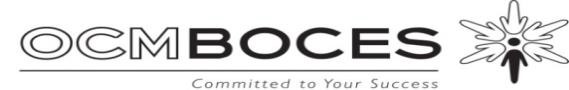 STUDENT ENROLLMENT FORM FOR:	2019-2020 School YearDISTRICT: 	DIRECTIONS	Check Attachments: Use for each student starting in a new school year,		IEP (Shared in IEP Direct) whether new to the district or returning form the		Pupil Progress Reports previous year. Send completed form and attachments		Psychological Evaluationto the OCM BOCES Program Supervisor for the		Medical/Immunization Recordsprogram the student will be enrolled in.		Emergency Info		OT/PT Script						          _________School Tool Records SharedSTUDENT DEMOGRAPHICS (Please print clearly)LAST NAME: 	                                             FIRST NAME:                                                                        MI                     Student  Number (Required):	      DOB:              	 GENDER:  	M 	FRace: (Circle one): White      Black or African American     Hispanic      Native American      Asian     Native Hawaiian or other Pacific IslanderGRADE LEVEL:		(Required)	                   UNGRADED:     	NYSAA:     Yes           No         				              DISABILITY:                                                             PRIMARY PARENT DATA (Student residence)	 SECONDARY  PARENT/CONTACT  DATARelationship:                                                              	 Relationship:                                                                                                                                                                                             Parent-Foster Parent- Guardian-Grandparent	                                  Parent-Foster Parent- Guardian-GrandparentName:                                                                        	  Name:                                                                           Address:                                                                    	  Address:                                                                        City, Zip Code:                                                          	  City, Zip Code:                                                              Home Phone:                                                            	  Home Phone:                                                                Work Phone:                                                             	  Work Phone:                                                                Cell Phone:                                                               	  Cell Phone:                                                                   Evaluation Request:                  Attending OCM BOCES Program		            Attending District Program 				       (Fill in name and this section only)			(Fill in front of form only)Evaluation Type:                                          Program Site: 	                    School Contact: 		         	 SIGNATURES OF APPROVAL 	(IN BLUE INK ONLY)District Superintendent	Date	CSE Chairperson	DateBOCES Program Supervisor                                 Date                Related Services Supervisor                                             DateRev 6/17PROGRAM DETAIL			Please Check One Option Below            223.1 AHSEP -TASC                                                       _  293.1 SED- Students with Emotional Disability			                    (former GED Program)                                                    293.1 Transitional Ed. Program TEP			           224.1  STAR	                                                   293.1 SED Transitional learning based classrooms		                                                   293.1 Turning Point Day TX K-12			           263.1  TEAM	                                                   293.1 SED 5-6 McEvoy	           263.1  Stellata                                                                       293.1 ADT	   			           263.2  SKATE				                      293.1 SED 7-12 McEvoy	_____ 263.2 OCM Transition- OCC   			                      293.1 SED K-6  CTC		_____ 224.1 OCM Transition- SUNY Cortland	           _____ 293.1 SED 7-8 CTC		 			                      293.1 Crossroads280 Deaf /Hard of Hearing1.00 FTE - 4+ Periods Spc. Class                         .67 FTE - 2-3 Periods Spc. Class                          .33 FTE - 0-1 Periods Spc. Class                          	RELATED SERVICES ONLYENTER DATE                                                                 	END DATE                                                                 PROGRAM SITE                                                         	TEACHER                                                                 RELATED SERVICE PROVIDED BY OCM BOCES PER IEPRELATED SERVICE	TYPE	DURATION OF	FREQUENCYWORK BASED LEARNING:                               	DAYS PER WEEKBOCES 1:1 TEACHING ASSISTANT:                    HOURS PER DAY (6 hours is 100%)BOCES INTERPRETERS:                                           HOURS PER DAY	     Supervisor initials required to bill for 1:1 aides:                            EXTRA CURRICULAR INTERPRETER AS  NEEDED:                                                